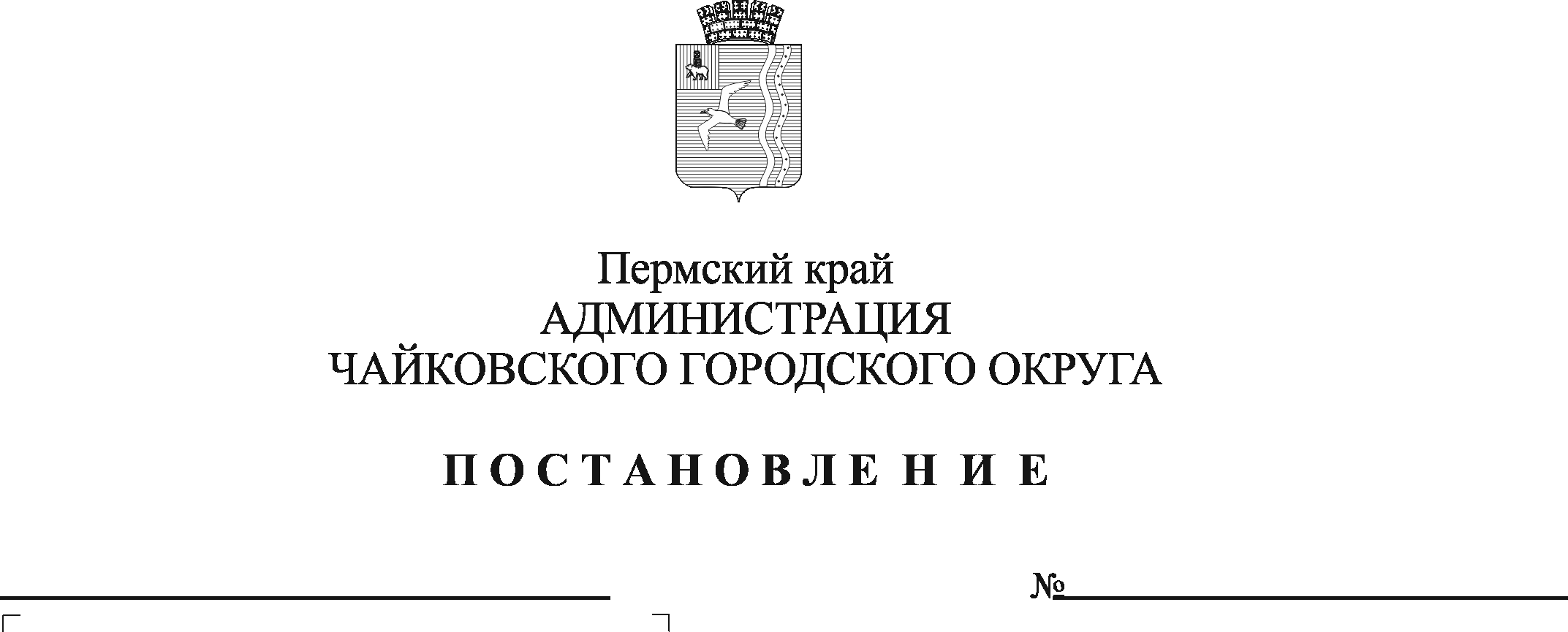 В соответствии с Федеральным законом от 6 октября 2003 г. №131-ФЗ «Об общих принципах организации местного самоуправления в Российской Федерации», распоряжением Правительства Пермского края от 28 февраля 2019 г. № 42-рп «О мерах, направленных на создание и организацию системы внутреннего обеспечения соответствия требованиям антимонопольного законодательства деятельности исполнительных органов государственной власти Пермского края», Уставом Чайковского городского округа, постановлением администрации Чайковского городского округа от 30 августа 2021 г. № 892 «Об утверждении Положения об организации в администрации Чайковского городского округа системы внутреннего соответствия требованиям антимонопольного законодательства»ПОСТАНОВЛЯЮ:1. Утвердить прилагаемые:1.1. ключевые показатели эффективности функционирования антимонопольного комплаенса в администрации Чайковского городского округа;1.2. методику расчета ключевых показателей эффективности функционирования антимонопольного комплаенса в администрации Чайковского городского округа.2. Признать утратившими силу постановления администрации Чайковского городского округа:от 30 августа 2021 г. № 898 «Об утверждении ключевых показателей эффективности функционирования антимонопольного комплаенса и методики их расчета в администрации Чайковского городского округа»;от 4 октября 2021 г. № 1020 «О внесении изменений в постановление администрации Чайковского городского округа от 30.08.2021 № 898 «Об утверждении ключевых показателей эффективности функционирования антимонопольного комплаенса и методики их расчета в администрации Чайковского городского округа».3. Опубликовать постановление в газете «Огни Камы» и разместить на официальном сайте администрации Чайковского городского округа.4. Постановление вступает в силу после его официального опубликования и распространяется на правоотношения, возникшие с 1 января 2023 г.Глава городского округа-глава администрацииЧайковского городского округа                                                   А.В. АгафоновУТВЕРЖДЕНЫпостановлением администрацииЧайковского городского округаот                          № Ключевые показатели эффективности функционирования антимонопольного комплаенса в администрации Чайковского городского округа	1. Коэффициент снижения количества нарушений антимонопольного законодательства со стороны администрации Чайковского городского округа (далее – Администрация) и ее отраслевых (функциональных) органов за последние три года.	2. Коэффициент эффективности выявления рисков нарушения антимонопольного законодательства в проектах нормативных правовых актов Администрации.	3. Коэффициент эффективности выявления нарушений антимонопольного законодательства в нормативных правовых актах Администрации.УТВЕРЖДЕНАпостановлением администрацииЧайковского городского округаот                            № Методикарасчета ключевых показателей эффективности функционирования антимонопольного комплаенса в администрации Чайковского городского округа1. Общие положения1.1. Методика расчета ключевых показателей эффективности функционирования в администрации Чайковского городского округа (далее – Администрация) антимонопольного комплаенса (далее - Методика) разработана в целях оценки эффективности функционирования антимонопольного комплаенса в Администрации. 1.2. В соответствии с Методикой рассчитываются ключевые показатели эффективности антимонопольного комплаенса (далее - КПЭ).1.3. Оценка достижения ключевых показателей эффективности антимонопольного комплаенса в Администрации осуществляется правовым управлением Администрации (далее - уполномоченный орган).2. Методика расчета КПЭ 2.1. Коэффициент снижения количества нарушений антимонопольного законодательства со стороны Администрации и ее отраслевых (функциональных) органов за последние три года рассчитывается по формуле: , гдеКСН - коэффициент снижения количества нарушений антимонопольного законодательства со стороны Администрации и ее отраслевых (функциональных) органов;  - количество нарушений антимонопольного законодательства со стороны Администрации и ее отраслевых (функциональных) органов, допущенных в отчетном периоде три года ранее;  - количество нарушений антимонопольного законодательства со стороны Администрации и ее отраслевых (функциональных) органов в отчетном периоде, за который рассчитывается ключевой показатель.Для целей расчета под отчетным периодом понимается календарный год.В случае, если нарушений не допускалось, для целей расчета в соответствующем числителе или знаменателе вместо значения «0» следует использовать значение показателя «0,1».При расчете показателя снижения количества нарушений антимонопольного законодательства со стороны Администрации и ее отраслевых (функциональных) органов под нарушением антимонопольного законодательства со стороны Администрации и ее отраслевых (функциональных) органов понимаются: - решения по делу о нарушении антимонопольного законодательства, принятые антимонопольным органом в отношении Администрации и ее отраслевых (функциональных) органов; - выданные антимонопольным органом Администрации и ее  отраслевым (функциональным) органам предупреждения о прекращении действий (бездействия), об отмене или изменении актов, которые содержат признаки нарушения антимонопольного законодательства, либо об устранении причин и условий, способствовавших возникновению такого нарушения, и о принятии мер по устранению последствий такого нарушения; - направленные антимонопольным органом к Администрации и ее отраслевым (функциональным) органам предостережения о недопустимости совершения действий, которые могут привести к нарушению антимонопольного законодательства.2.2. Коэффициент эффективности выявления рисков нарушения антимонопольного законодательства в проектах нормативных правовых актов Администрации рассчитывается по формуле: , где – коэффициент эффективности выявления рисков нарушения антимонопольного законодательства в проектах нормативных правовых актов Администрации;  - количество проектов нормативных правовых актов Администрации, в которых уполномоченным органом выявлены риски нарушения антимонопольного законодательства (в отчетном периоде);  - количество проектов нормативных правовых актов Администрации, в которых антимонопольным органом выданы предостережения о наличии признаков нарушения антимонопольного законодательства (в отчетном периоде). В случае, если за отчетный период в проектах нормативных правовых актов Администрации антимонопольным органом или уполномоченным органом риски нарушения антимонопольного законодательства не выявлялись, для целей расчета применительно к данному периоду в соответствующем числителе или знаменателе вместо значения «0» следует использовать значение показателя «0,1».2.3. Коэффициент эффективности выявления нарушений антимонопольного законодательства в нормативных правовых актах Администрации рассчитывается по формуле: , где – коэффициент эффективности выявления нарушений антимонопольного законодательства в нормативных правовых актах Администрации;  - количество нормативных правовых актов Администрации, в которых уполномоченным органом выявлены риски нарушения антимонопольного законодательства (в отчетном периоде); - количество нормативных правовых актов Администрации, в которых антимонопольным органом выявлены нарушения антимонопольного законодательства (в отчетном периоде). В случае, если за отчетный период нормативные правовые акты, нарушающие антимонопольное законодательство, антимонопольным органом или уполномоченным органом не выявлялись, для целей расчета применительно к данному периоду в соответствующем числителе или знаменателе вместо значения показателя «0» следует использовать значение показателя «0,1».